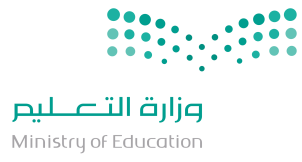 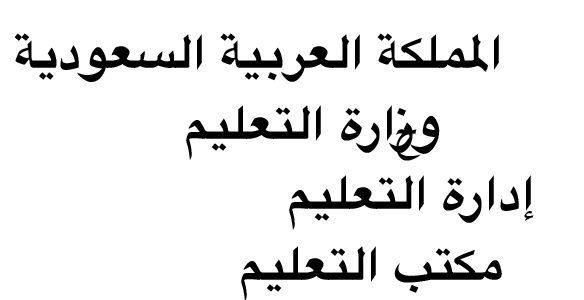 اسم الطالبة :...................................................................   الصف ..................................	السؤال الأول:			( النص المسموع )	استمعي إلى النص الذي سيلقى عليك و أجيبي عن الأسئلة التالية :ضعي علامة (   √ ) يمين الإجابة الصحيحة فيما يأتي: طلبت ريم من رسوماتها أن تعيدها إلى وطنها بسبب :Oتعبها الشديد من السفر .Oشوقها وحنينها إلى وطنها  ........................................................الطيور تحن إلى أوطانها والدليل أنها:O تتنقل بين الأشجار والأغصان .O تعود إليها بعد رحيلها بعد انقضاء فصل الشتاء  .ـــــــــــــــــــــــــــــــــــــــــــــــــــــــــــــــــــــــــــــــــــــــــــــــــــــــــــــــــــــــــــــــــ2/ ما الوسائل التي استخدمتها ريم في رحلاتها وما نوع كل رحلة ؟الأولى ..............                    نوعها ...........الثانية ..............                    نوعها ............ـــــــــــــــــــــــــــــــــــــــــــــــــــــــــــــــــــــــــــــــــــــــــــــــــــــــــــــــــــــــــــــــــــــــــــــــــــــــــــــــــــــــــــ3/بماذا كانت تشعر ريم كلما ابتعدت عن وطنها ؟ وعلام يدل ذلك؟...............................................................................................................................................................................................................................السؤل الثاني : 			الرسم الكتابيأكتبي العبارة الآتية بخط النسخ :( الكعبة المشرفة قبلة المسلمين, وأول بيت وضع للناس ) ....................................................................................................................السؤال الثالث:			            (النص المقروء)				أقرأي النص ثمأجيبي عن الأسئلة التالية :(وطني المملكة العربية السعودية)وطني الحبيب المملكة العربية السعودية , البلد العربي الإسلامي , مهبط الوحي, وقبلة المسلمين , هو الأرض التي عشت عليها , وشربت ماءها , فيها مدارج الصبا , ومهد الذكريات الجميلة والأحلام  .تشكل أراضي المملكة متحفاً جغرافياً رائعاً. وتحتوي أراضيها على أكبر مخزون للغاز الطبيعي والنفط.1)لم تحب وطنك وتعتز به ؟................................................................................................................................................................................................................................................................................................3) ماالدليل على الاهمية الاقتصادية للمملكة العربية السعودية؟.....................................................................................................ـــــــــــــــــــــــــــــــــــــــــــــــــــــــــــــــــــــــــــــــــــــــــــــــــــــــــــــــــــــــــــــــــــــــــ2)ما ضد كلمة : الأمن..............................                   الخارج ....................•مامعنى كلمة:الصبا ..................                            المتحف ...................ــــــــــــــــــــــــــــــــــــــــــــــــــــــــــــــــــــــــــــــــــــــــــــــــــــــــــــــــــــــــــــــــــــــ4) ضعي يمين الجملة (حقيقة ) أو (رأي ) بحسب ماتعبر عنه :(  .............) يحتضن وطني الحرمين الشريفين .ـــــــــــــــــــــــــــــــــــــــــــــــــــــــــــــــــــــــــــــــــــــــــــــــــــــــــــــــــــــــــــــــالسؤال الرابع :			الوظيفة النحوية والصنف اللغوي1/ ضعيكلا من الكلمات التالية وفق الجدول التالي :المحامي – صفراء – الساعي – العصا •2/ عبري عن معاني العبارات الاتية بأسلوب استثناء مناسب:عبدت الطرق في الحي السكني وبقي طريق.........................................................................................   اصطف الجنود في المعسكر وبقي جندي .................................................................................................3/ عبري عن الجمل التالية بأحد اسلوبي الترجي والتمني:       السلام دائم بين الشعوب .............................................................        روح الإنجاز تعم أبناء الوطن .............................................................................استخرجي الاسم المجرور في الجملة التالية وبيني نوعه وعلامة الجر :السؤال الخامس : 			الظاهرة الإملائية	أكتبي ما يملى عليك :.......................................................................................................................................................................................................................................................................................................................................................................................................................................................................................................................................................................................................................................................................................................................................................................................................................................................................................انتهت الأسئلةتمنياتي  لكن بالتوفيق صغيراتي الاسم المقصور 	الاسم المنقوصالاسم الممدودالجملةالاسم المجرور بحرف الجرنوعهعلامة الجريتوافد إلى الاماكن المقدسة اكثر من مليونين مسلم ترحب الدولة بالوافدين إلى بيت الله 